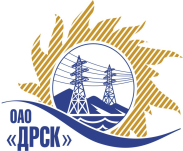 Открытое Акционерное Общество«Дальневосточная распределительная сетевая  компания»18.03.2015 г.   							                    № 326/УТПиРУведомление № 1 о внесение измененийв Извещение и Конкурсную документацию Организатор (Заказчик) конкурса – ОАО «Дальневосточная распределительная сетевая компания» (далее – ОАО «ДРСК») (Почтовый адрес: 675000, Амурская обл., г. Благовещенск, ул. Шевченко, 28, тел. 8 (4162) 397-208)Способ и предмет закупки: Открытый одноэтапный электронный конкурс без предварительного квалификационного отбора: «Мероприятия по строительству и реконструкции для технологического присоединения потребителей к сетям 10/0.4 кВ филиал "АЭС"Извещение опубликованного на сайте в информационно-телекоммуникационной сети «Интернет» www.zakupki.gov.ru (далее — «официальный сайт») от 03.03.2015 под № 31502087073.Внесены следующие изменения в извещение и закупочную документацию:Пункт 16 Извещения читать в следующей редакции: Сведения о дате начала и окончания приема заявок, месте и порядке их представления Участниками: Дата начала подачи заявок на участие в конкурсе: «03» марта 2015 года.   Дата окончания подачи заявок на участие в конкурсе: 11:00 часов местного (Благовещенского) времени (04:00 часов Московского времени) «02» апреля 2015 года	Пункт 17. Извещения читать в следующей редакции: Дата, время и место вскрытия конвертов с заявками на участие в закупке: 11:00 часов местного (Благовещенского) времени (04:00 часов Московского времени) «02» апреля 2015 года.Пункт 4.2.16. Конкурсной документации читать в следующей редакции: 11:00 часов местного (Благовещенского) времени (05емьсот пятьдесят пять тысяч четырестадвести:00 часа Московского времени) «02» апреля 2015 года.Пункт 4.2.18. Конкурсной документации читать в следующей редакции: 11:00 часов местного (Благовещенского) времени (05емьсот пятьдесят пять тысяч четырестадвести:00 часа Московского времени) «02» апреля 2015 года.Все остальные условия Извещения и Закупочной документации остаются без изменения.Ответственный секретарьЗакупочной комиссии 2 уровня ОАО «ДРСК»                                    О.А. МоторинаКоврижкина Е.Ю. тел.(416-2) 397-208okzt5@drsk.ru